Проект «Я расту вместе с книжкой»Разработчик и руководитель проекта: Федотушкина Г.Г. – библиотекарь Александровской сельской библиотеки фил.№2 МБУК ЦБС Боготольского районаIВ селе Александровка, где проживает 550 жителей, нет детского сада. В данное время у нас 33 ребенка дошкольного возраста. Дети попадают впервые в школьную среду, когда приходят в 6 лет в подготовительный класс. Семьи оставшиеся жить в селе Александровка, к сожалению, относятся к семьям, имеющим крайне низкий прожиточный минимум,  где нет возможности покупать детские книги.  Сталкиваясь с такими детьми на мероприятиях,  библиотекарю было понятно, что дошкольники  приходят не просто не подготовленными к школе, они абсолютно не адаптированы к обучению. Многие не знают сказки, не умеют себя вести в общественном месте. Поэтому у нас родилась идея начать подготовку детей к школе на базе сельской библиотеки. Работа проекта была рассчитана на детей от 2 до 6 лет. Для этого библиотекарем была создана инициативная группа, состоящая из педагогов и работников культуры. Был разработан план занятий с детьми, которые проводились в библиотеке, а также выполнения  заданий в домашних  условиях. В ходе занятий были использованы игровые формы работы с книгой, пластилином, цветной бумагой, что помогало развивать мелкую моторику рук. На занятиях обязательно присутствовали родители. Библиотекарь знакомила их с приёмами работы с книгой. В результате реализации проекта в библиотеку было привлечено 12 семей  имеющих детей от 2 до 6 лет. Молодые мамы смогли получить практические, советы и воспользоваться приобретённой литературой об особенностях развития и воспитания ребенка. 20 детей в возрасте от 2 до 6 лет получили первичные навыки общения в коллективе ровесников и раннее литературное развитие. Занятия, проводимые в сельской библиотеке, помогли малышам развить память, внимание, моторику рук, что помогло им в дальнейшем на занятиях в школе, а все дети села получили возможность пользоваться новыми детскими книгами, журналами и развивающими играми, приобретенными на средства гранта. А молодые мамы могут воспользоваться литературой об особенностях развития и воспитания детей дошкольного возраста. В библиотеке продолжает работать кружок «Я расту вместе с книжкой», который посещают молодые семьи, имеющие детей.IIОТЧЕТ ОБ ИТОГАХ РЕАЛИЗАЦИИ ПРОЕКТАпо проекту «Я расту вместе с книжкой», поддержанному из бюджета Красноярского краяв рамках  государственной грантовой программы Красноярского края в 2012 году(полное наименование некоммерческой организации)Структура отчета ( начиная с отдельного листа)1.Перечислите задачи проекта, сформулированные в договоре, и опишите конкретные  результаты, достигнутые при  выполнении каждой задачи.Задачи и результаты реализации:а) Проведение не менее 5 мероприятий, направленных на вовлечение семей с детьми от 2 до 5 лет к литературному чтению.-Во время реализации проекта было проведено 8 мероприятий,   которые были направлены на вовлечение молодых семей с детьми дошкольного возраста в библиотеку с общим количеством участников 37 человек, из них:-18 человек – дети дошкольного возраста;-12 человек  – родители.б) Организовать кружок раннего развития «Я расту вместе с книжкой» с регулярным посещением детей дошкольного возраста вместе с родителями в количестве не менее 20 человек.- Организован кружок раннего развития «Я расту вместе с книжкой» с регулярным посещением родителей с детьми дошкольного возраста в количестве 20 человек. Из-за разницы в возрасте созданы две подгруппы. Дети посещают кружок в одной подгруппе 12 детей, в другой 6.в) Введение ежегодной традиции торжественных проводов в школу детей из библиотеки.- 25 августа впервые в сельской библиотеке с. Александровка прошло мероприятие, на котором чествовались будущие первоклассники. Им были вручены наборы первоклассника.2.Получилось ли у Вас достигнуть изначально запланированных результатов до конца работы по проекту? Если нет, то поясните,  пожалуйста, почему? - Все изначально запланированные результаты достигнуты до конца работы по  проекту.-Запланировано увеличить количество книговыдачи детской литературы на 8%, по   результатам читательских формуляров детей  с 01.062012 по 01.09.2012.г. – на 51, 3%.-Запланировано увеличить количество посещений сельской библиотеки на 4%, по результатам читательских формуляров детей на 29%.-Запланировано увеличить количество читателей из числа дошкольников на 10%, по результатам читательских формуляров детей на 38,3%.3.В случае,  если получили незапланированные результаты, укажите их. Уточните, как  повлияют  эти результаты  на достижение поставленных вашей организацией целей?-Мы привлекли в библиотеку дополнительных читателей, соответственно повысится книговыдача и посещение библиотеки.4.Какие изменения предполагаемых расходов произошли за отчетный период?  Изменений  в запланированных расходах не было.5.Опишите степень влияния мероприятий Проекта на улучшение состояния целевой группы.-В результате проведения мероприятий дети смогли пообщаться. В процессе игровых занятий познакомились с детской литературой, настольными играми , конструкторами, мозаикой, узнали много нового. Родителей убедили в необходимости более раннего приобщение детей к посещению библиотеки.6.Опишите, как проект повлиял на развитие вашей организации.- Привлекли новых читателей – детей от 2 до 6 лет и молодых родителей, повысилась книговыдача и посещаемость, данной категории читателей. В рамках проекта была организована детская функциональная  зона ( ковровое покрытие, набор детской мебели, развивающие игры, новая детская литература). Интерьер библиотеки изменился в лучшую сторону. Также повысился имидж библиотеки.7.Собираетесь ли Вы продолжить работу, начатую в рамках реализуемого проекта? Если да – располагает ли ваша организация необходимыми для этого средствами?- На средства гранта мы заложили основу для работы кружка «Я расту вместе с книжкой», организовав детскую функциональную зону, где дети могут заниматься и отдыхать. Приобрели настольные развивающие игры, конструкторы, детскую литературу, пластилин , фломастеры, краски, альбомы, для родителей пособия по воспитанию детей, была сделана подписка на второе  полугодие детских журналов, которые планируем использовать в дальнейшей работе.  Поступили электронные диски по развитию детей. В отдел комплектования МБУК ЦБС составлена заявка на литературу и периодические издания. Будем работать с тем, что имеется и продолжать работу над следующим проектом для детей.Достоверность информации (в том числе документов), представленной в составе отчета, подтверждаю.«___» __________ 20___ г.		М.П.Фотоотчет по проекту «Я расту вместе с книжкой»III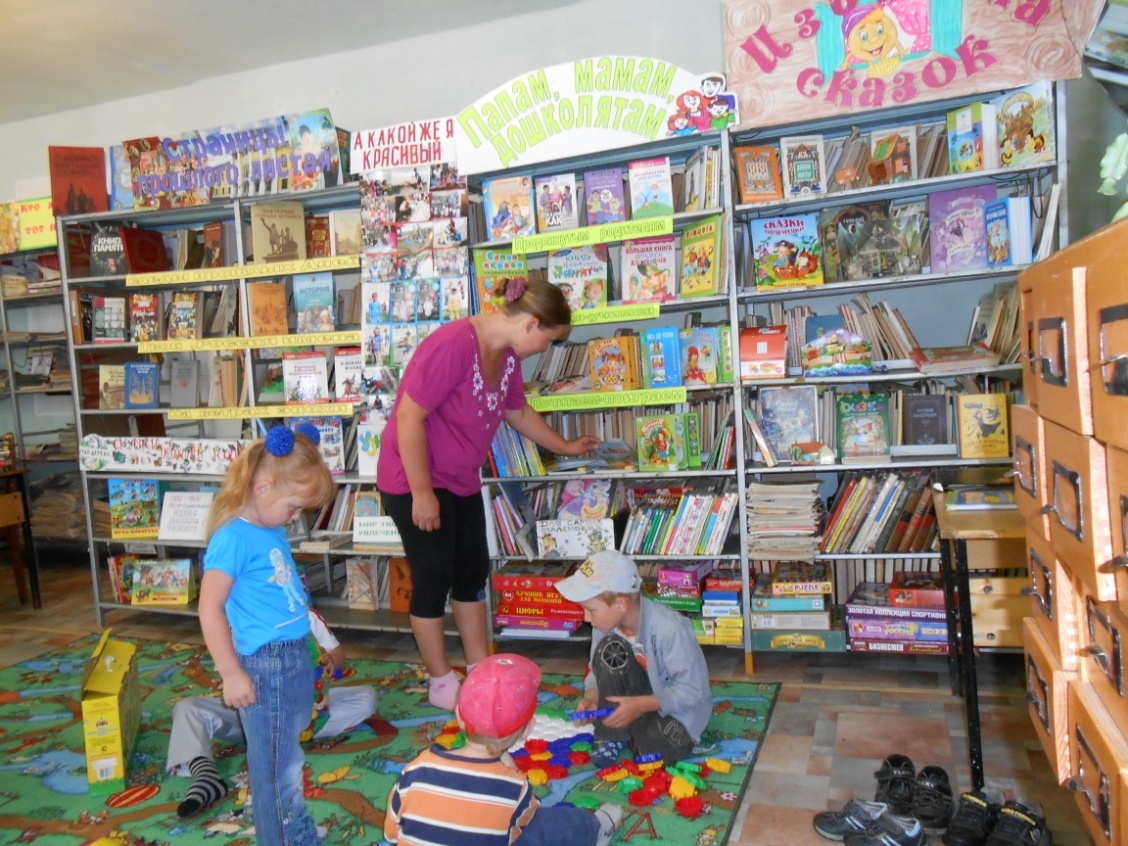 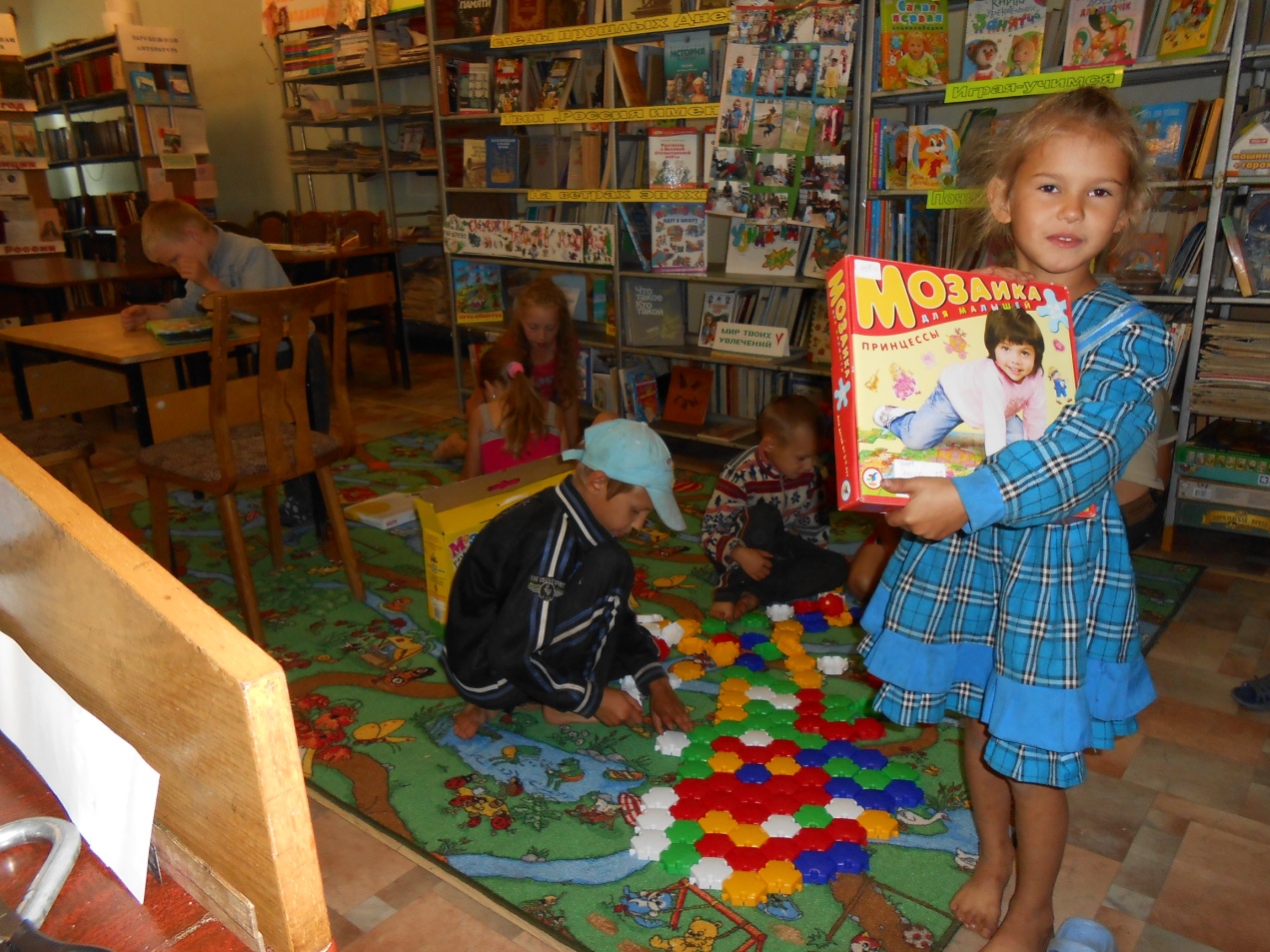 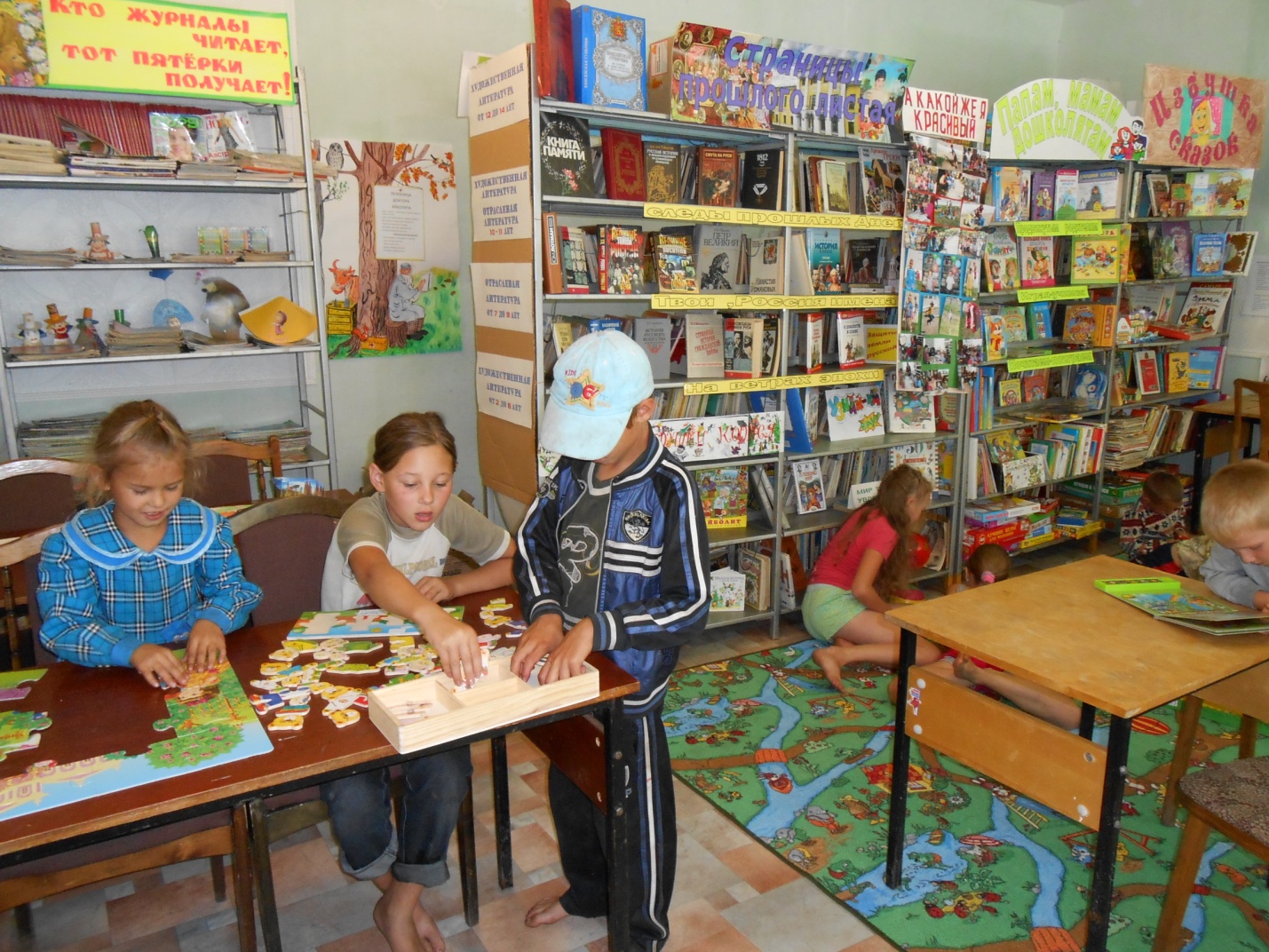 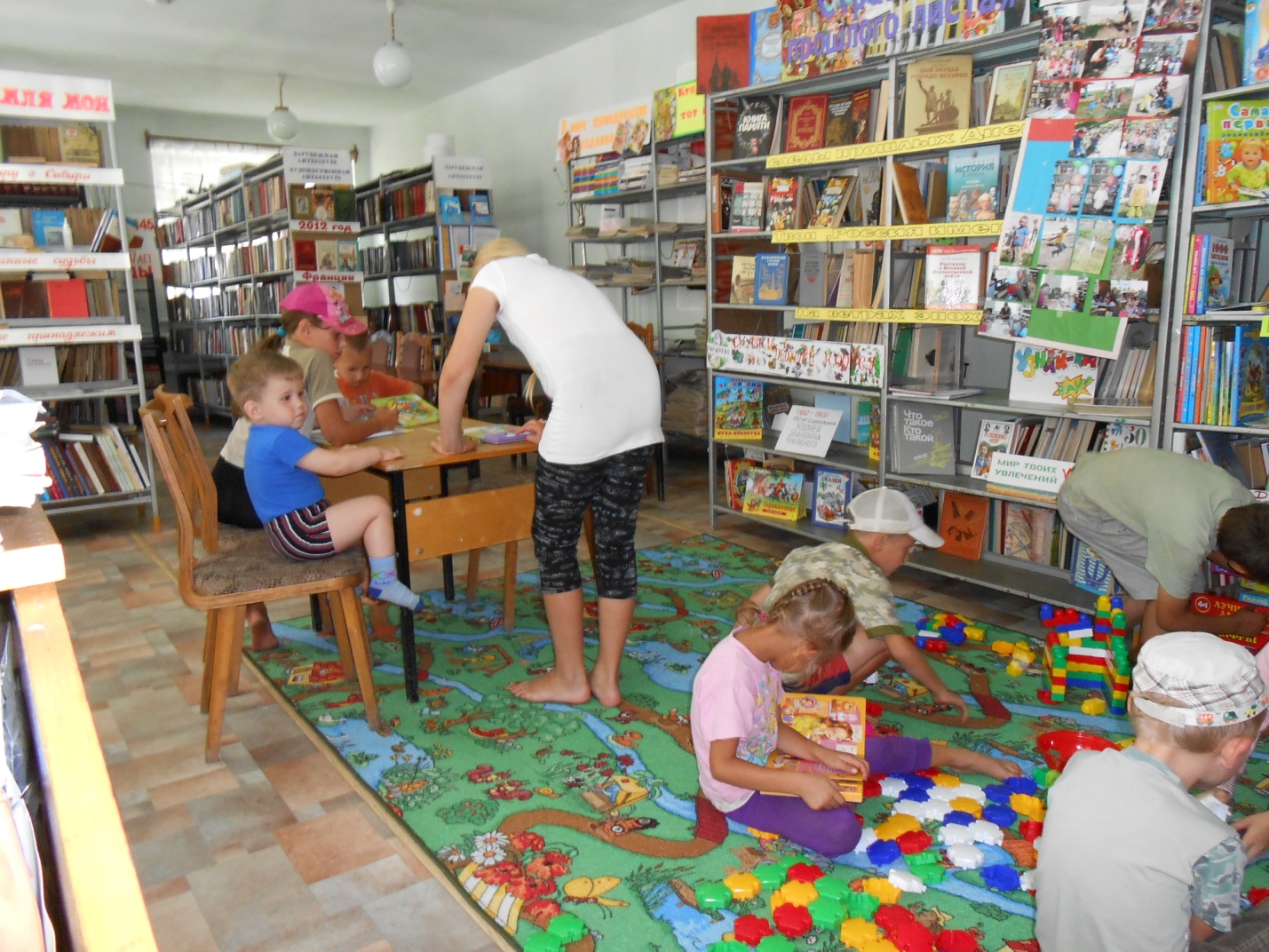 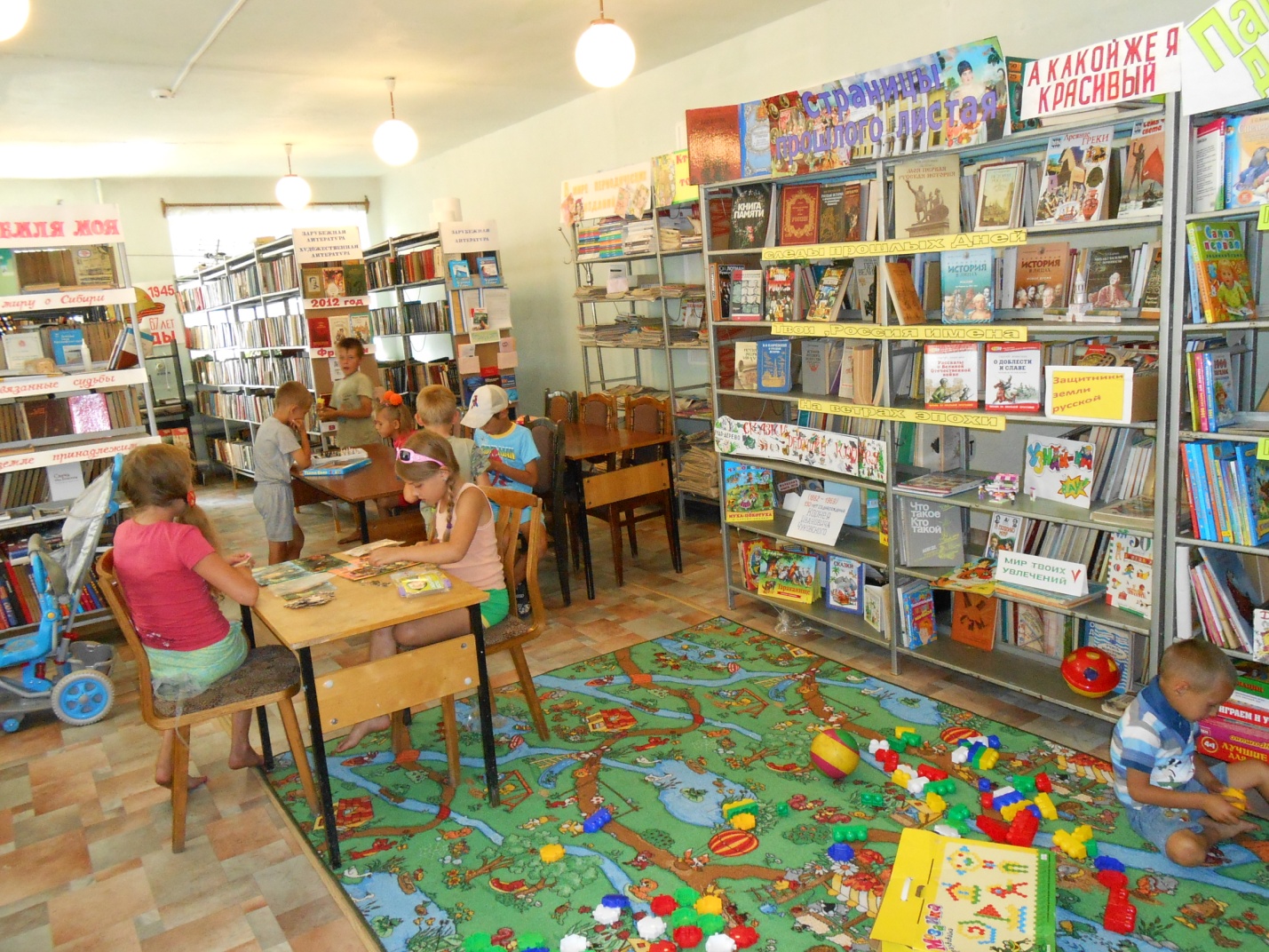 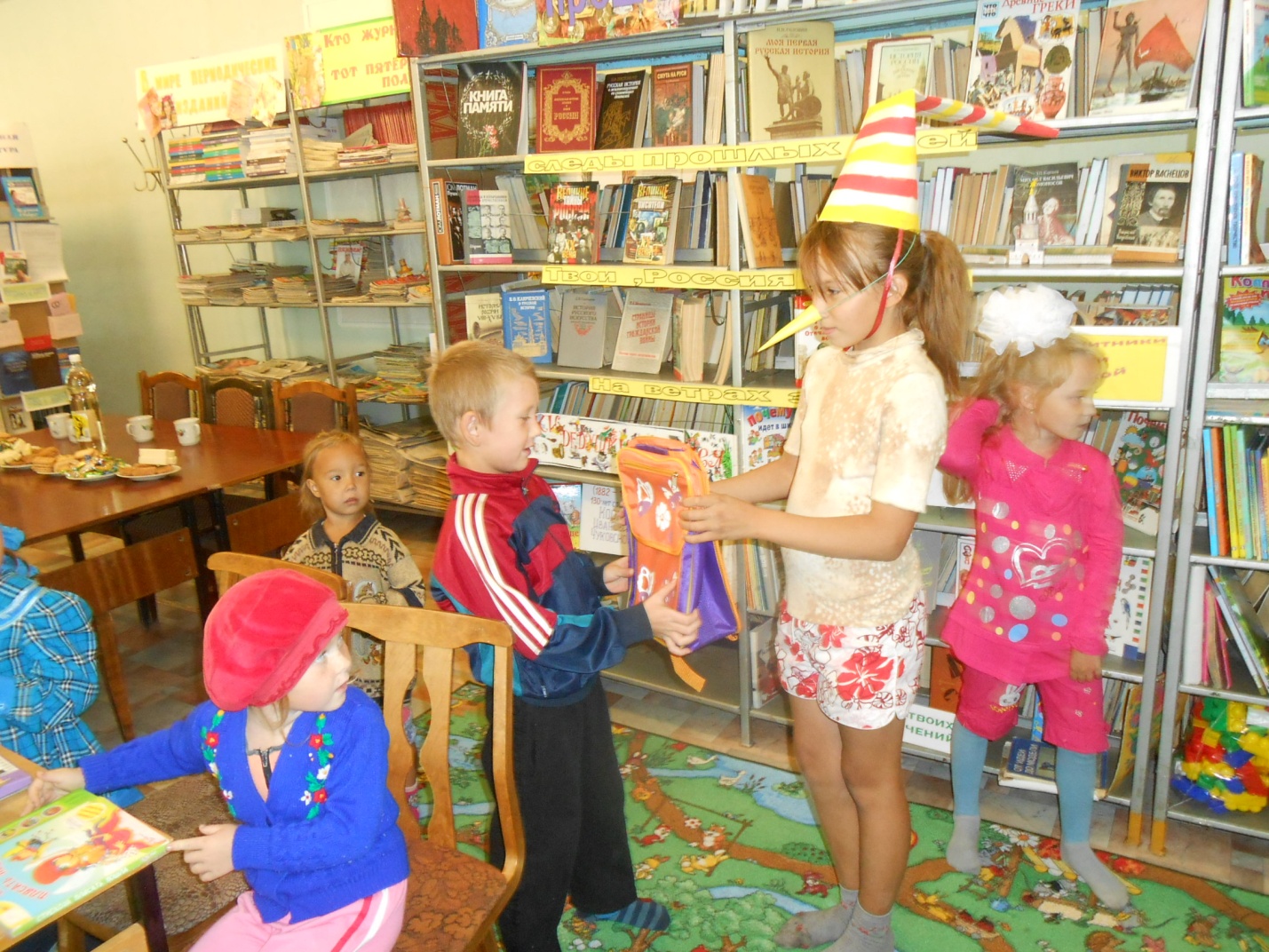 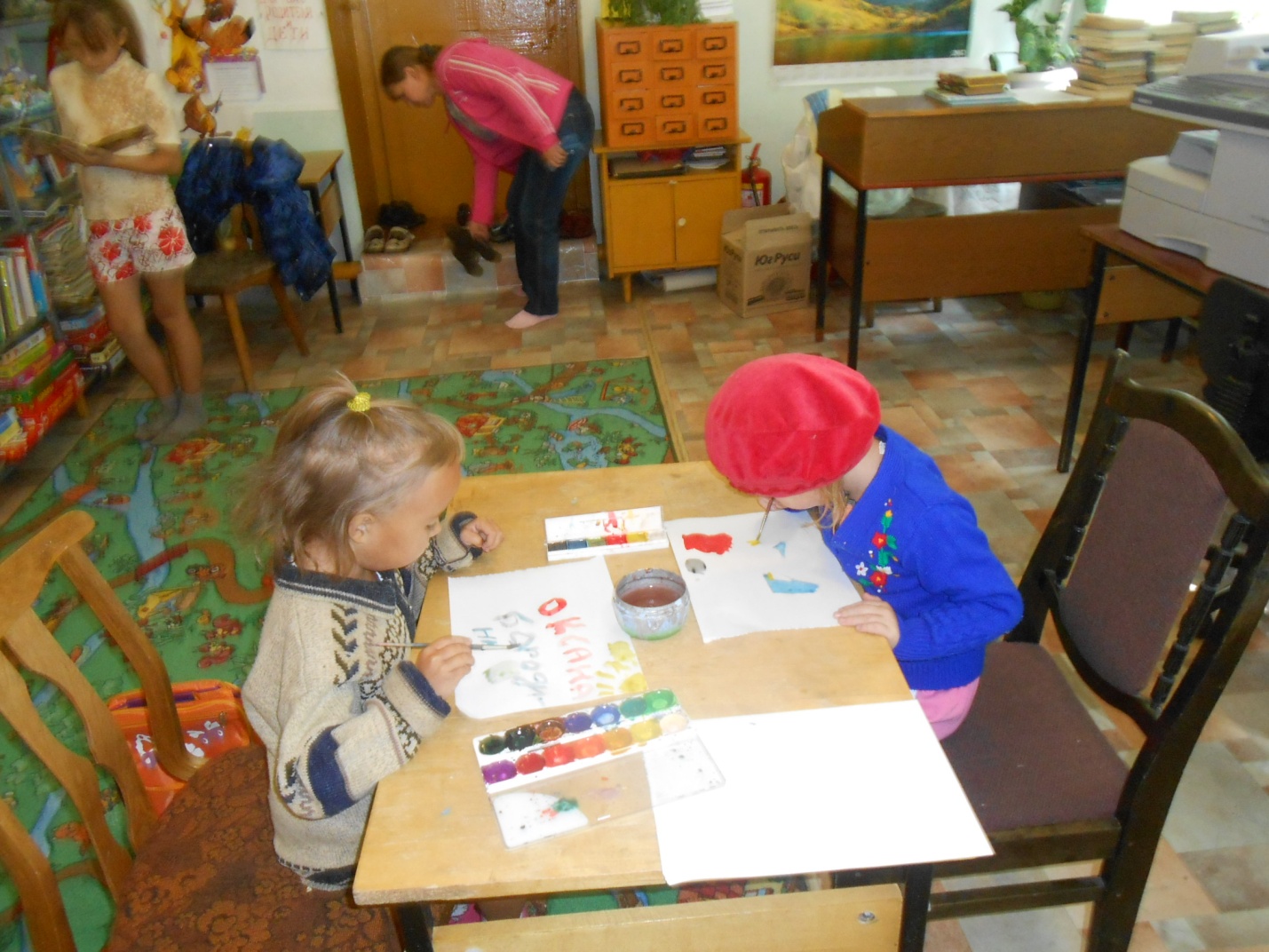 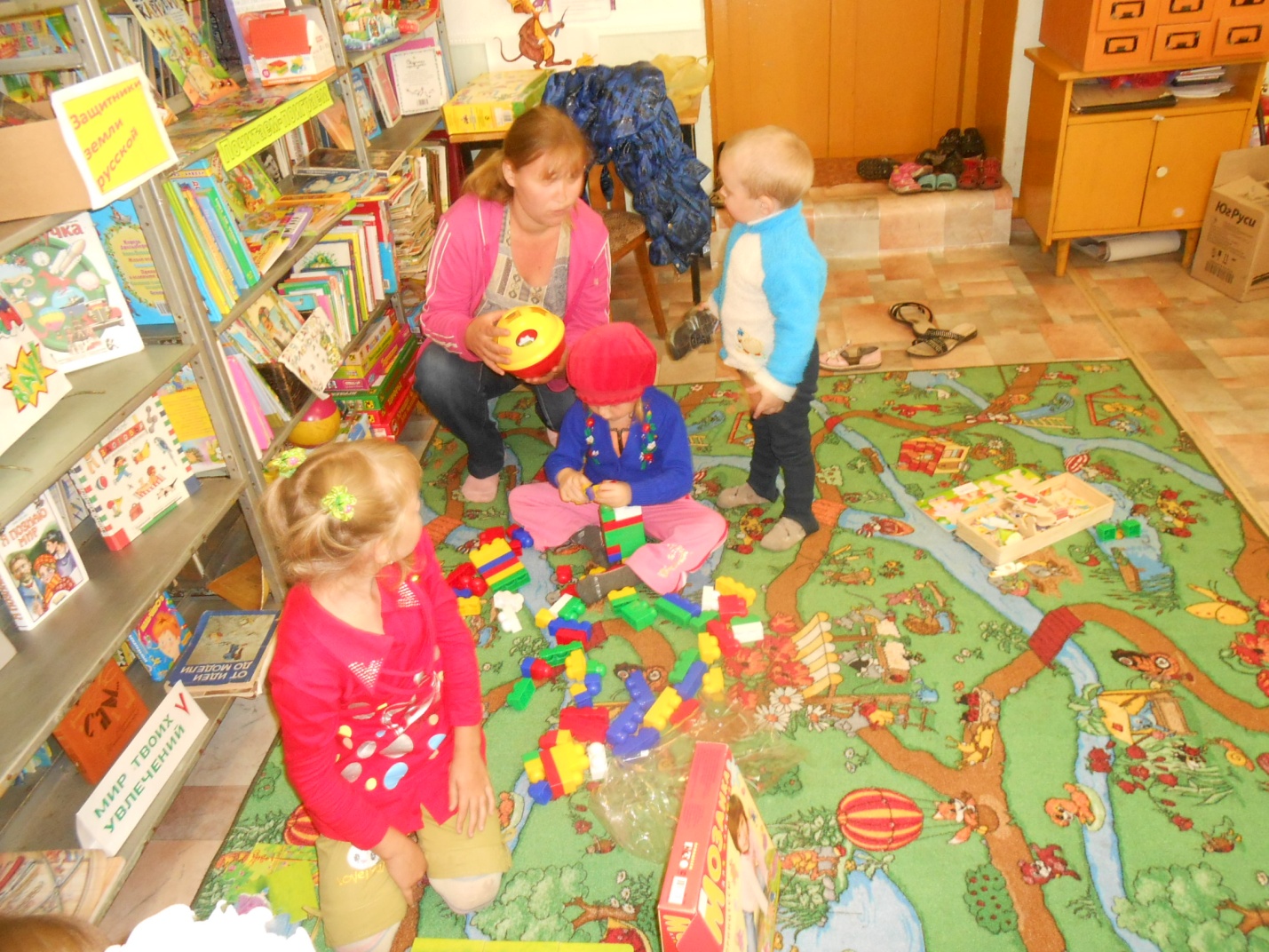 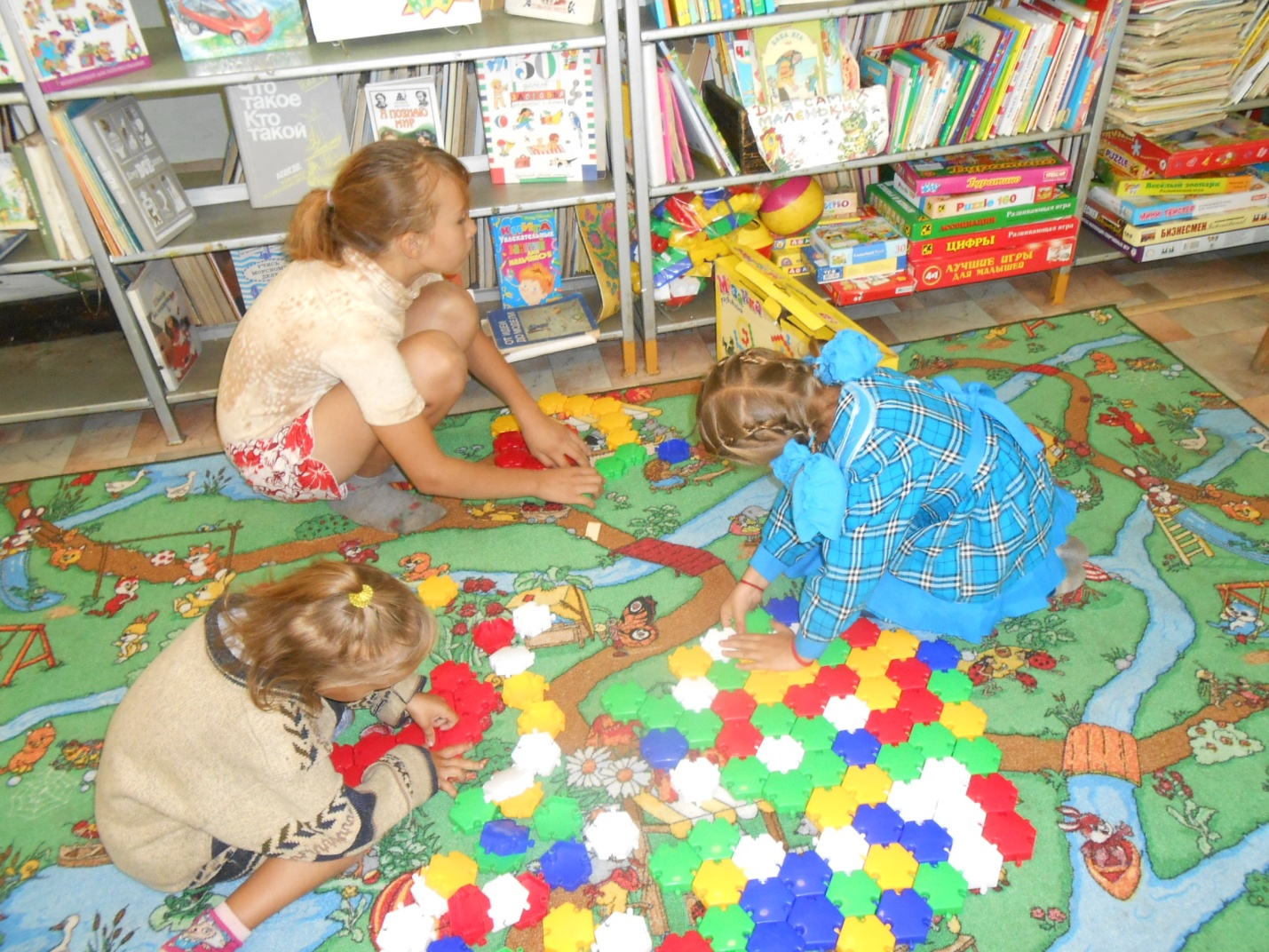 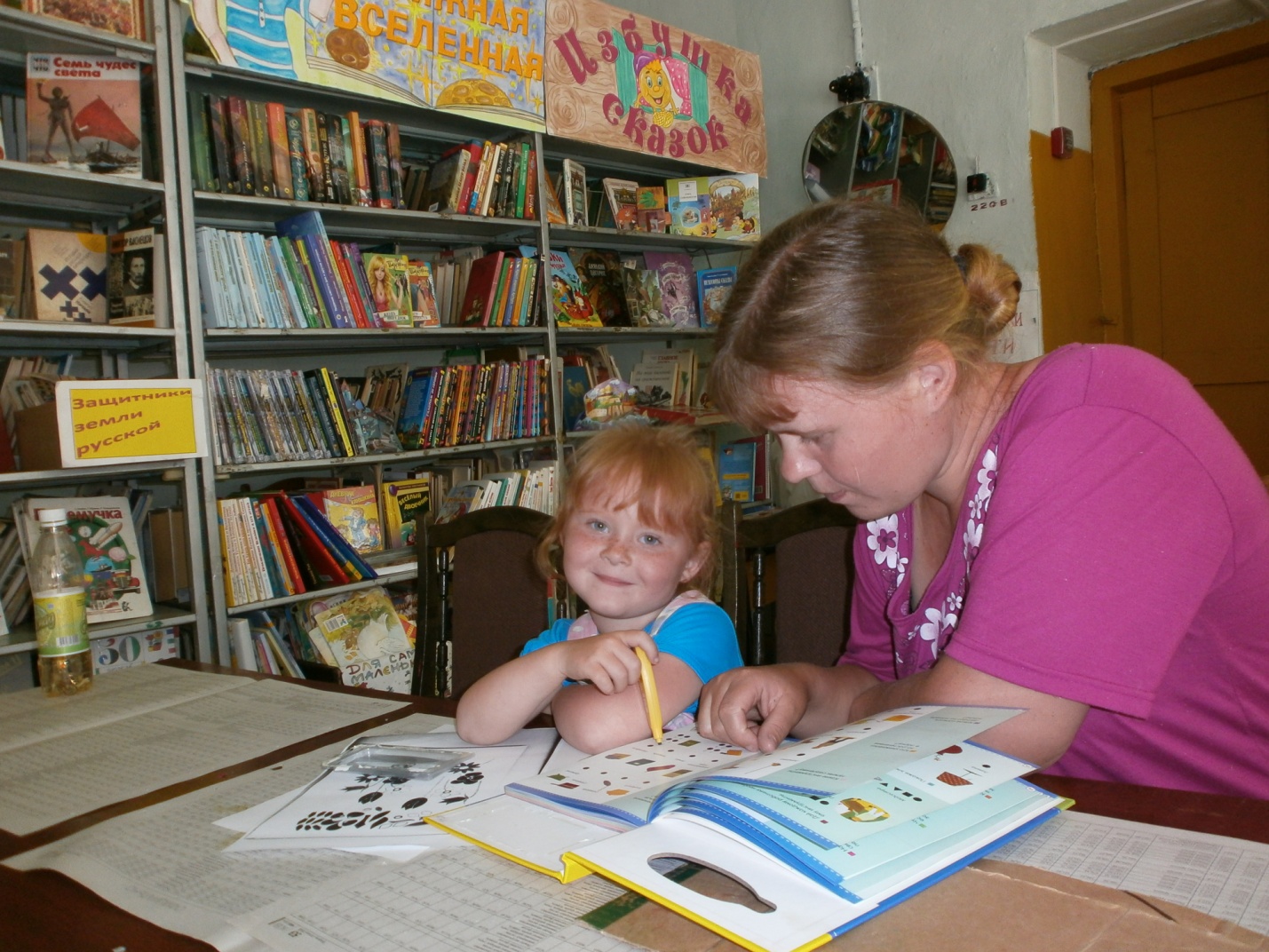 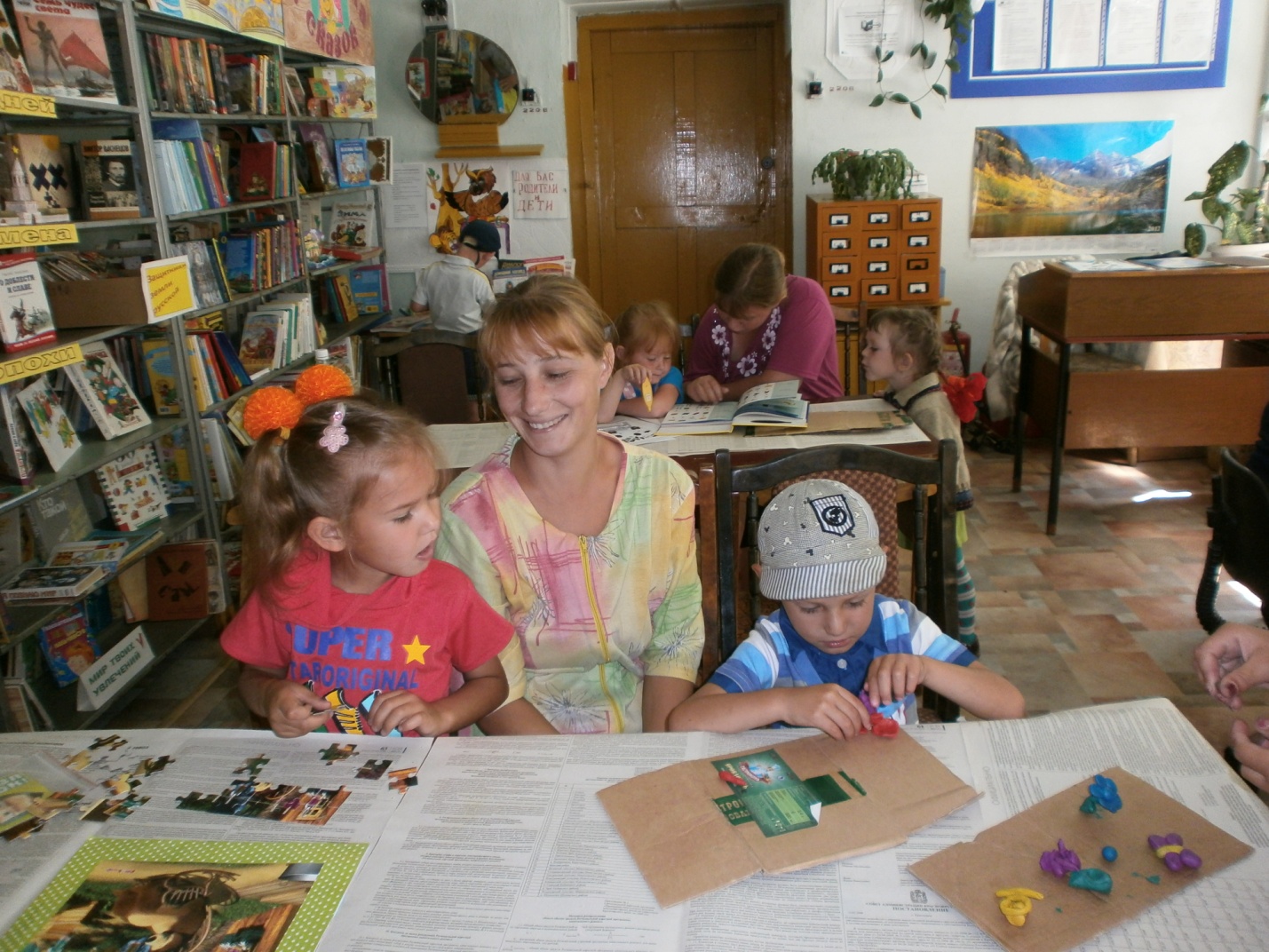 P.S: Проект «Я расту вместе с книжкой» был признан лучшим проектом 2012 года в рамках фонда «Социальное партнерство во имя развития».МБУК ЦБС Боготольского района Александровская сельская библиотека Филиал №2Название проекта« Я расту вместе с книжкой»Регистрационный номер проектаБГ-12-056Номер договора№114от04.05.12г.Период выполнения гранта:  01.05.12-05.09.12гг.Дата  сдачи отчета по договору10.09.2012г.Фактическая дата сдачи отчетаОсновная целевая группа проекта (категория граждан, сколько человек)Семьи, имеющие детей в возврате от 2-5 лет (12 семей).Дети дошкольного возраста 20 человек, молодые мамы 12 человек.Если есть дополнительная целевая группа, укажите (категория граждан, сколько человек)Дети младшего школьного возраста (8 человек)Виды услуг, предоставляемых в рамах проекта (сформулируйте, в чем конкретно заключаются услуги, предоставляемые целевой группе в рамках проекта)Чтение книг, игры в развивающие игры, занятия  декоративно-прикладным творчеством, проведение познавательных, информационных мероприятий.Количество членов организации принимавших участие в реализации проекта1 сотрудник библиотекиКоличество привлеченных добровольцев5 человек (педагоги, родители)Если издавались брошюры, укажите название, количество экземпляров, кому переданыБуклеты «Семейное чтение»,            « Советы родителям», «Развивайте интерес к книгам». Переданы родителям  в количестве 36 шт.Укажите  партнеров проекта, их вклад в реализацию проекта Александровская СОШ- оказание помощи в привлечении семей в проект, организации занятий с родителями и детьми .Александровский Сельский Дом Культуры – оказание помощи в проведении  мероприятий и праздников, предоставление помещения.Александровский сельсовет –оказание помощи в транспортировке оборудования и  расходных материалов, помощь в привлечении семей на мероприятияУкажите СМИ ( в том числе   интернет ресурсы),  публиковавшие, размещавшие информацию о данном проектеГазета  «Земля Боготольская», сайты: raikultura.ucoz.ru   bogotol-r.ruДиректор МБУК ЦБС Боготольского района(Потеряхина Т.В.)(наименование должности руководителя некоммерческой организации)(подпись)(фамилия, инициалы)